Решение жюриоткрытого конкурса методических разработок педагогов ГАУДО «Белгородский областной Центр детского и юношеского туризма и экскурсий»29 мая 2015 г.1. Признать победителями и призерами открытого конкурса методических разработок педагогов ГАУДО «Белгородский областной Центр детского и юношеского туризма и экскурсий»:Номинация «Конспект учебного занятия» - краеведческая направленность1 место – Журавлева Ольга Ивановна, педагог дополнительного образования ГАУДО «Белгородский областной Центр детского и юношеского туризма и экскурсий»; 2 место – Лещёва Людмила Андреевна, учитель истории МБОУ «СОШ № 3 г. Строитель»;3 место – Бабкина Зинаида Ивановна, педагог дополнительного образования МУДО «Центр детского и юношеского туризма» г. Валуйки и Валуйского района;3 место Полухина Вера Константиновна, педагог дополнительного образования ГАУДО «Белгородский областной Центр детского и юношеского туризма и экскурсий», учитель истории МБОУ СОШ № 28 г. Белгорода;- физкультурно-спортивная направленность 1 место –Лукашова Виктория Юрьевна, педагог дополнительного образования ГАУДО «Белгородский областной Центр детского и юношеского туризма и экскурсий»;2 место – Волошин Юрий Иванович, педагог дополнительного образования ГАУДО «Белгородский областной Центр детского и юношеского туризма и экскурсий»;3 место – Честова Ольга Леонидовна, педагог дополнительного образования ГАУДО «Белгородский областной Центр детского и юношеского туризма и экскурсий»;- туристская направленность1 место – Чан Галина Васильевна, педагог дополнительного образования ГАУДО «Белгородский областной Центр детского и юношеского туризма и экскурсий»;2 место – Юрьева Майя Николаевна, учитель начальных классов МБОУ «СОШ № 3 г. Строитель»; Номинация «Сценарий воспитательного мероприятия»1 место –Черноморец Оксана Николаевна, Тимошков Василий Иванович, педагоги дополнительного образования ГАУДО «Белгородский областной Центр детского и юношеского туризма и экскурсий»;2 место – Дмитриев Игорь Викторович, Дмитриева Елена Алексеевна, педагоги дополнительного образования ГАУДО «Белгородский областной Центр детского и юношеского туризма и экскурсий»;2 место – Журавлёва Ольга Ивановна, педагог дополнительного образования ГАУДО «Белгородский областной Центр детского и юношеского туризма и экскурсий»; Лебедева Виктория Игоревна, учитель иностранного языка МБОУ СОШ № 17 г. Белгорода;3 место – Самара Владимир Константинович, Самара Елена Ивановна, педагоги дополнительного образования ГАУДО «Белгородский областной Центр детского и юношеского туризма и экскурсий», учителя истории МЬОУ СОШ № 46 г. Белгорода;3 место – Морозова Елена Григорьевна, педагог дополнительного образования ГАУДО «Белгородский областной Центр детского и юношеского туризма и экскурсий»;3 место – Гринякина Елена Викторовна, педагог дополнительного образования ГАУДО «Белгородский областной Центр детского и юношеского туризма и экскурсий»; 3 место – Шаповалова Наталия Петровна, педагог дополнительного образования ГАУДО «Белгородский областной Центр детского и юношеского туризма и экскурсий». 2. Наградить победителей и призеров дипломами ГАУДО «Белгородский областной Центр детского и юношеского туризма и экскурсий».Председатель жюри							В.А. Ченцов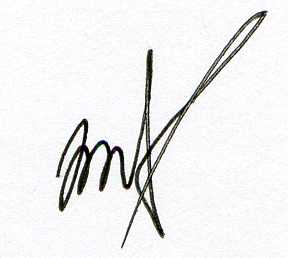 